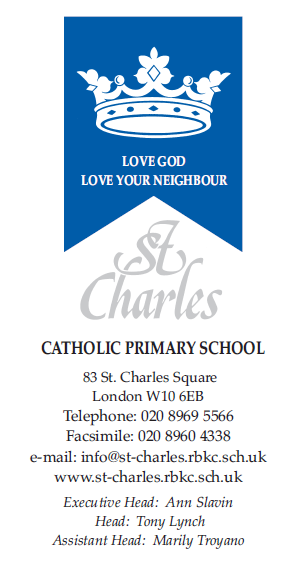 April 2024Your Child in 3/4HSummer Term 2024 Dear Parents/Carers, I hope you had a lovely Easter and managed to enjoy a break during this time. Below you will find an outline of the curriculum your child will be following until the end of the summer term. This information should assist with your child’s home studies, extending and enhancing their learning in the following areas. EnglishWriting: This term children will read and study stories from fantasy / imaginary world settings such as The Iron Man, Leon and the Place Between and Arthur and the Golden Rope, as well as explore poetry and plays. We will continue to work on basic skills, which will include regular handwriting practice, work on spellings and vocabulary, grammar and punctuation. Children will have the opportunity to develop their own creative writing - for example, non chronological reports, stories, persuasive writing, poetry and evaluate their work and that of others.  Reading There will be regular guided reading lessons where a text is discussed and reading skills developed. Reading remains a vital aspect of your child’s education. To support your child, please ensure they read at home every evening. This can be from a variety of texts including news articles and chapter books. Children are asked to complete their reading records, but I kindly ask if you could check and sign them regularly (at least three times every week) to confirm that they are reading. These will be checked on a Friday. MathsThe areas we will be covering this term are: Year 3Angles and shapeIdentify angles including right angles and recognise as a quarter of a turnIdentify and draw parallel and perpendicular linesDraw/make, classify and compare 2-D and 3-D shapesMeasure the perimeterMeasuresRead scales with different intervals when measuring mass and volumeWeigh and compare masses and capacities with mixed unitsEstimate mass and capacitySecuring multiplication and divisionRecall and use multiplication and division facts for 6 and 8 times tableExploring calculation strategies and place valueAdd and subtract mentallyFind 10, 100 and 1000 more or lessOrder and compare beyond 1000Round numbersYear 4: Solving Measure and Money ProblemsExploring units of measureConverting between units of measureSolving measure and money problems.Shape and SymmetryDeveloping understanding of anglesDeveloping understanding of 2-D shapesReasoning about symmetryPosition and DirectionReading and writing coordinatesReading and plotting coordinates of polygonsTranslation of points. Reasoning with patterns and sequencesReading and writing Roman numeralsExplore, describe and complete number sequences3D ShapeExplore the properties of 3-D shapesProblem solve using 2-D representations of 3-D shapes.Year 4 children will also continue to develop their timetables knowledge in preparation for the Multiplication Tables Check which takes place in June. ScienceLiving things and their habitatsChildren will recognise that living things can be grouped in a variety of ways. They will explore and use classification keys to help group, identify and name a variety of living things in their local and wider environment. They will also learn to recognise that environments can change and that this can sometimes pose dangers to living things.SoundChildren will learn what a sound is and how a sound is made through vibrations. Children will identify that sounds travel through a medium (such as air, water, glass, stone, and brick) and how this affects how we hear the sound. The children will focus on how we hear sounds, and understand how sounds change, looking at the pitch and volume. Children will also learn how we measure sound using decibels.RENew Life: The children will know and understand the wonder and power of the Holy Spirit, and that the new life of the Easter message is spread through the power of the Holy Spirit.Building Bridges: The children will know and understand the importance of building bridges in friendships as well as the importance of admitting wrong and being reconciled with God and one another.God’s People: The children will know and understand about ordinary people who do extraordinary things and that different saints show people what God is like.The children who are preparing for their First Holy Communion will receive this special Sacrament in May. Please continue to support and pray for them during this time. Attendance at all remaining meetings and Masses is expected.ComputingThis term in computing children will be learning and understanding how search engines work and be able to make discerning choices when researching information on the internet. They will develop their understanding of how to stay safe online and online risks.They will also learn and be able to explain the meaning of the computer terminology used during the year.Finally, they will develop photo manipulation techniques using different software such as Pixlr. HistoryChildren will look at the question What is the impact of the Windrush on North Kensington? They will learn about what immigration is and how it has influenced life in London, particularly in North Kensington.  They will learn about the Windrush and why people moved from the Caribbean to England. They will be looking at maps and sources such as photographs and video clips.GeographyChildren will develop their knowledge by studying the topic ‘Earning a living’ where children will learn about the different types of industries in the U.K and the effect of unemployment in other parts of the world.Art: Needlework, Embroidery and Weaving:Children will learn how to cross stitch creating their own embroidery designs. They will spend time developing their weaving skills, using cardboard looms and conclude the unit by making their own bookmarks.Design Technology: International Food:Children will find out about the diversity of foods grown in America's diverse climate, learn about the cultural significance of chillies in Mexican cooking and how American food is heavily influenced by food from other cultures.PE: This term, children will take part in athletics sessions on Wednesdays. Children are asked to come to school in full St Charles PE kit on that day each week. Please ensure that they are wearing a St Charles/plain white t-shirt, navy shorts/tracksuit bottoms and trainers. Music Children will explore the contrasting qualities of legato and staccato in classical music. They learn to perform music using different articulation as well as conveying emotions through their playing. Children will perform in two or more parts (e.g. melody and accompaniment or a duet) and identify the static and moving parts. They will play melodies on tuned percussion, melodic instruments, or keyboards, following staffnotation and using notes within the middle range.SpanishThe children will continue to learn key vocabulary in Spanish. Topics will include fruit and minibeasts. They will say what fruit they want and like and describe minibeasts. They will practise reading and writing words and simple sentences, learn key phonics and continue to explore key grammatical features such as gender and adjective agreements. They will work on developing good pronunciation.  PSHEWe will be following the Ten Ten programme and topics this term include: Created to Live in Community: This explores the individual’s relationship with the wider world. Here we explore how human beings are relational by nature and are called to love others in the wider community through service, through dialogue and through working for the Common Good:Unit 1 – Religious Understanding explores in greater detail the community aspect of the Trinity and encourages children to think about what the Trinity means to them and how as they were made in God’s image, they too are created to live in community. In Unit 2 – Living in the Wider World, children will learn some of the principles of Catholic Social Teaching from Together for the Common Good, which will help them to live in communities in the way God intends. Teaching includes the common good, the human person, social relationships and stewardship.We will then look at the importance of living a healthy lifestyle, what constitutes a healthy diet and the principles of planning and preparing a range of healthy meals, before learning how to manage money and economic well being. See our learning here:https://www.tentenresources.co.uk/online-parent-portal-primary/Username: st-charles-w10 Password: red-bookEquipment:Pupils require the following equipment each day: writing pencils, rubber, sharpener, coloured pencils, and a glue stick. Homework will continue to be as follows:Monday: Spellings - due back on Friday, and ReadingTuesday: ReadingWednesday: Maths - due back on Friday, and ReadingThursday: ReadingFriday: English - due back on Monday, and ReadingAll classes have a unique email address where you can contact the teacher. This is not for informing the school of absence; the main office must be contacted in that instance.  If you do have any concerns, please do contact me and we can arrange a time to speak. You can reach me at class34@st-charles.rbkc.sch.uk Please remember that teachers are in class during the day, so may not be able to reply instantly, but I will get back to you as soon as I can. If you have an urgent concern, please phone the school directly on 020-8969-5566. With very best wishes,Jane Harris3/4H Class Teacher